Procedimiento de reservas para los asistentes, por si fuera de su interés:

1)     Pueden realizar la reserva por email indicando que son asistentes al congreso. Email: grupos.sevilla@ayrehoteles.com 
2)     Pueden realizar la reserva por teléfono, llamando al 954 91 97 97 Ext. 3946/3971 y preguntando por Deborah o Belén
Precio de las habitaciones AD (con el descuento para los asistentes):
60€ habitación individual70€ habitación doble
*IVA no incluido
El plazo para realizar la reserva como asistente a la Jornada es hasta el día 19 de junio.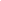 